STANDARD OPERATING PROCEDUREOverviewThe Molalla Water Treatment Plant uses Nonionic Polymer for a filter aid in filter # 1 and #2.  The Poly is mixed with carrier water and injected at the influent line just past the static mixer.  Ideal dosage is set at the chemical feel pumps by adjusting the gph setting.  There is a chart posted in the Lab/Office.  We receive the Filter Aid Polymer in dry form from our chemical supplier and is delivered in 50lb bags.LocationThe Filter Aid Polymer is stored in dry form in the chemical room.  The mixed solution is also stored in a 515 gallon tank located in the chemical room.Mixing InstructionsThe mixing tank is 515 gallons and it feeds the polymer chemical feed pump for Filter #1 and #2.  Mix 1400ml of granular polymer with 100 gallons of water (12.75”of tank level).  First select the Chemical Room Tab on SCADA, then select the “Toggle on to Add Chemical” button for the Polymer tank.Measure 12.75” up from current tank level and mark.Fill 1400ml of the granular polymer into a beaker, turn on water to venturi , turn on mixer, pour granular Filter Aid Polymer into venturi funnel, let water fill until it reaches your “mark” then shut off water.Mix for 20-30 minutes.After mixing let tank settle, remark.Finally select the “Toggle on to Add Chemical” button again to reset the tank level on SCADA.SupplierCascade Columbia Distribution 1-503-625-5293 Order with 1000lb of soda ash (2 bags).Water Clear Company / 1-425-271-6255 / Everett Wilcox / Order 100lbs at time (2 bags).Chemical NameNalclear 8170 PULVWC- 8219 PWG   SafetySafety Data Sheets are located in the MSDS Binder in the Office/Lab.PPE Located in the Chemical Room.CITY OF MOLALLA WATERTREATMENT PLANT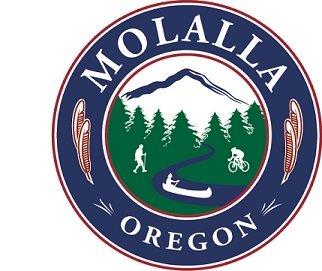 Filter Aid PolymerMixing ProcedureDATE UPDATEDJAN-2023CITY OF MOLALLA WATERTREATMENT PLANTFilter Aid PolymerMixing ProcedureSOP #12